                                                         проектРЕСПУБЛИКА КРЫМНИЖНЕГОРСКИЙ РАЙОНИЗОБИЛЬНЕНСКИЙ СЕЛЬСКИЙ СОВЕТ –я  сессия 1-го созыва00.00. 2019 года                              РЕШЕНИЕ №   00                  с.ИзобильноеОб утверждении Порядка назначения, выплаты                                                                 пенсии за выслугу лет, перерасчета ее размера лицам, замещавшим должности муниципальной службы в администрации Изобильненского сельского поселения Нижнегорского района Республики Крым      В соответствии с Федеральным законом от 06.10.2003 No131-ФЗ «Об общих принципах организации местного самоуправления в Российской Федерации», Федеральным законом от 02.03.2007 №25-ФЗ «О муниципальной службе в Российской Федерации», Законом Республики Крым от 28.06.2016 №256-ЗРК/2016 «О пенсионном обеспечении лиц, замещавших должности муниципальной службы в Республике Крым», постановлением Совета министров Республики Крым от 27 сентября 2016 года №461 «Об утверждении порядков назначения, выплаты пенсии за выслугу лет, перерасчета ее размера лицам, замещавшим должности муниципальной службы в Республике Крым, и определения среднемесячного заработка, исходя из которого исчисляется размер пенсии за выслугу лет лицам, замещавшим должности муниципальной службы в Республике Крым», Уставом муниципального образования Изобильненское сельское поселение Нижнегорского района Республики Крым, Изобильненский сельский совет                                                         РЕШИЛ:       1.Утвердить Порядок назначения, выплаты пенсии за выслугу лет, перерасчета ее размера лицам, замещавшим должности муниципальной службы в администрации Изобильненского сельского поселения Нижнегорского района Республики Крым  ( приложение 1).      2.Настоящее постановление обнародовать на официальном сайте Изобильненского сельского поселения izobilnoe-sp.ru и на информационном стенде сельского совета по адресу: Республика Крым, Нижнегорский район, с.Изобильное , пер.Центральный,15).       3. Контроль за исполнение настоящего постановления оставляю за собой.Председатель Изобильненского сельского совета-глава администрации сельского поселения                                Л.Г.НазароваПриложение к решению  №    -й сессии Изобильненского сельского совета  1-го созыва от            2019 годаПорядок назначения, выплаты пенсии за выслугу лет, перерасчета                              ее размера лицам, замещавшим должности муниципальной службы в администрации Изобильненского сельского поселения                            Нижнегорского района Республики Крым      1.Настоящий Порядок определяет организацию работы по назначению, выплате пенсии за выслугу лет, перерасчета ее размера лицам, замещавшим должности муниципальной службы в администрации Изобильненского сельского поселения Нижнегорского района Республики Крым.        2.Муниципальным служащим назначается пенсия за выслугу лет при наличии стажа муниципальной службы не менее 15 лет в размере 45 процентов среднемесячного заработка, установленного в расчетном периоде, за вычетом страховой пенсии по старости (инвалидности), фиксированной выплаты к страховой пенсии и повышений фиксированной выплаты к страховой пенсии, установленных в соответствии с Федеральным законом «О страховых пенсиях». За каждый полный год стажа свыше 15 лет размер пенсии за выслугу лет увеличивается на 3 процента указанного среднемесячного заработка. При этом сумма пенсии за выслугу лет, страховой пенсии, фиксированной выплаты к страховой пенсии и повышений фиксированной выплаты к страховой пенсии не может превышать 75 процентов указанного среднемесячного заработка, установленного в расчетном периоде.     3.Размер пенсии за выслугу лет муниципальным служащим определяется в соответствии с соотношением должностей муниципальной службы и должностей государственной гражданской службы Республики Крым, установленным Законом Республики Крым от 16 сентября 2014 года № 76-ЗРК «О муниципальной службе в Республике Крым». Максимальный размер пенсии за выслугу лет муниципального служащего не может превышать максимальный размер пенсии за выслугу лет государственного гражданского служащего Республики Крым по соответствующей должности государственной гражданской службы Республики Крым.       4.При определении размера пенсии за выслугу лет в порядке, установленном пунктом 2 настоящего Порядка, не учитываются:- суммы повышений фиксированной выплаты к страховой пенсии, приходящиеся на нетрудоспособных членов семьи, в связи с достижением возраста 80 лет или наличием инвалидности I группы;- суммы, полагающиеся в связи с валоризацией пенсионных прав в соответствии  с  Федеральным  законом  от  17  декабря  2001  года  № 173-ФЗ «О трудовых пенсиях  в Российской  Федерации» (далее – Федеральный закон«О трудовых пенсиях в Российской Федерации»);- размер доли страховой пенсии, установленной и исчисленной в соответствии с Федеральным законом «О страховых пенсиях»;- суммы повышений размеров страховой пенсии по старости и фиксированной выплаты при назначении страховой пенсии по старости впервые (в том числе досрочно) позднее возникновения права на нее, восстановлении выплаты указанной пенсии или назначении указанной пенсии вновь после отказа от получения установленной (в том числе досрочно) страховой пенсии по старости.      5.Размер пенсии за выслугу лет не может быть менее 50 процентов размера социальной пенсии нетрудоспособным гражданам, предусмотренной пунктом 1 части 1 статьи 18 Федерального закона от 15 декабря 2001 года № 166-ФЗ «О государственном пенсионном обеспечении в Российской Федерации» (далее – Федеральный закон «О государственном пенсионном обеспечении в Российской Федерации»).       6.Среднемесячный заработок для исчисления размера пенсии за выслугу лет муниципальным служащим определяется в соответствии с Порядком определения среднемесячного заработка, исходя из которого исчисляется размер пенсии за выслугу лет лицам, замещавшим должности муниципальной службы в Республике Крым, утвержденным Советом министров Республики Крым.      7.Стаж муниципальной службы, дающий право на назначение пенсии за выслугу лет, определяется в соответствии с законом Республики Крым и муниципальными правовыми актами.      8.Для назначения пенсии за выслугу лет муниципальным служащим представляются в уполномоченное структурное подразделение или уполномоченному лицу органа местного самоуправления муниципального образования в Республике Крым (далее – орган местного самоуправления), в котором	заявитель	замещал	должность	муниципальной	службы	перед увольнением, следующие документы:заявление о назначении пенсии за выслугу лет на имя руководителя органа местного самоуправления по форме согласно приложению 1 к настоящему Порядку;копия документа, удостоверяющего личность;копия страхового номера индивидуального лицевого счета (СНИЛС);копия трудовой книжки либо справки, подтверждающие продолжительность стажа муниципальной службы (из архивного учреждения, уполномоченного на выдачу таких справок, либо действующего органа);копия военного билета, заверенная копия послужного списка о прохождении службы (военной службы), выписка из послужного списка о прохождении службы (военной службы) (при наличии);копия справки об установлении инвалидности (при наличии);справка о назначенной (в том числе досрочно) страховой пенсии по старости (инвалидности) или пенсии, назначенной по Закону Российской Федерации «О занятости населения в Российской Федерации», с указанием федерального закона, в соответствии с которым она назначена, размера и даты ее назначения, а также сумм и размеров, не учитываемых при определении размера пенсии за выслугу лет в соответствии с пунктом 7 настоящего Порядка.Оригиналы документов, указанных в подпунктах 2-7 настоящего  пункта, предоставляются для обозрения.Документ, указанный в подпункте 7 настоящего пункта, представляется территориальным управлением Пенсионного фонда Российской Федерации по Республике Крым в порядке межведомственного взаимодействия по запросу органа местного самоуправления. Заявитель вправе представить документ самостоятельно по собственной инициативе.В случаях, когда к заявлению приложены не все вышеперечисленные для назначения пенсии за выслугу лет документы, обратившемуся за пенсией лицу дается разъяснение, какие документы он должен представить дополнительно, о чем в расписке-уведомлении, оформленной в соответствии с приложением 2 к настоящему Порядку, делается соответствующая запись.Если недостающие документы будут представлены не позднее трех месяцев со дня получения соответствующего разъяснения, то днем обращения за пенсией считается день подачи заявления о назначении пенсии за выслугу лет.      В случае упразднения (преобразования) указанного органа местного самоуправления заявление о назначении пенсии за выслугу лет подается на имя руководителя органа местного самоуправления, которому в соответствии с законодательством Республики Крым переданы права и обязанности упраздненного (преобразованного) органа местного самоуправления.       8.Муниципальный служащий может обратиться за пенсией за выслугу лет в любое время после возникновения права на нее без ограничения каким- либо сроком путем подачи соответствующего заявления.       9.При приеме заявления о назначении пенсии за выслугу лет уполномоченное  лицо:- проверяет правильность оформления заявления и соответствие изложенных в нем сведений документу, удостоверяющему личность, и представленным документам, необходимым для назначения пенсии за выслугу лет;- оказывает содействие заявителю в получении недостающих для назначения пенсии за выслугу лет документов;- сличает подлинники документов с их копиями, заверяет их, фиксирует выявленные расхождения;- регистрирует заявление в журнале регистрации заявлений лиц, замещавших должности муниципальной службы в Республике Крым, для назначения пенсии за выслугу лет, по форме согласно приложению 8 к настоящему Порядку в день его подачи;- выдает расписку-уведомление согласно приложению 2 к настоящему Порядку, в которой указываются дата приема заявления, перечень недостающих документов (при необходимости) и сроки их представления;- выдает памятку по форме согласно приложению 3 к настоящему Порядку, один экземпляр которой приобщается к заявлению о назначении пенсии за выслугу лет.       Органом местного самоуправления оформляется справка о периодах замещения должностей, включаемых в стаж муниципальной службы для назначения пенсии за выслугу лет согласно приложению 7 к настоящему Порядку, справка о размере среднемесячного заработка муниципального служащего и заверенная кадровой службой копия приказа об освобождении от должности муниципальной службы.      10.Оформленные справки о периодах замещения должностей, включаемых в стаж муниципальной службы для назначения пенсии за выслугу лет и о размере среднемесячного заработка, копии документов с заявлением в течение 5-ти рабочих дней со дня регистрации заявления о назначении пенсии за выслугу лет, передаются уполномоченным структурным подразделением либо уполномоченным лицом в Комиссию по установлению пенсии за выслугу лет лицам, замещавшим должности муниципальной службы (далее – Комиссия).      11.Комиссия в течение 10-ти рабочих дней со дня получения заявления и документов рассматривает их и принимает решение о назначении пенсии за выслугу лет по форме согласно приложению 4 к настоящему Порядку, или об отказе в назначении пенсии за выслугу лет с указанием причины отказа по форме согласно приложению 5 к настоящему Порядку и направляет решение руководителю органа местного самоуправления.      12.Глава администрации Изобильненского сельского поселения издает соответствующий правовой акт о назначении пенсии за выслугу лет или об отказе в назначении пенсии за выслугу лет в течение 3-х рабочих дней со дня получения решения Комиссии.      13.Уполномоченное лицо администрации после принятия правового акта формирует пенсионное дело и не позднее следующего рабочего дня с даты принятия правового акта о назначении пенсии за выслугу лет направляет заявителю уведомление о назначении пенсии за выслугу лет.В случае принятия решения об отказе в назначении пенсии за выслугу лет не позднее следующего рабочего дня от даты принятия решения об отказе в назначении пенсии за выслугу лет извещает об этом заявителя и направляет копию такого решения.      14. Администрация Изобильненского сельского поселения обеспечивает выплату пенсии за выслугу лет.      15.Главный бухгалтер администрации обеспечивает хранение, учет пенсионных дел. При необходимости производит перерасчет (корректировку, индексацию) размера пенсии за выслугу лет на основании правового акта администрации Изобильненского сельского поселения.       16.Пенсии за выслугу лет муниципальным служащим выплачиваются органом местного самоуправления (его правопреемником) за счет средств местного бюджета муниципального образования Республики Крым, в котором лицо замещало должность муниципальной службы перед увольнением.       17.Суммы назначенной пенсии, не полученные пенсионером своевременно,      выплачиваются за все прошлое время, но не более чем за три года перед обращением за их получением.      18.Суммы пенсий, не полученные своевременно по вине органов местного самоуправления, назначающих и выплачивающих пенсию, выплачиваются за прошлое время без ограничения каким-либо сроком.         В этих случаях суммы пенсии выплачиваются единовременно.       19.В случае смерти лица, получавшего пенсию за выслугу лет, ее выплата прекращается с первого числа месяца, следующего за тем, в котором наступила смерть получателя. Суммы пенсии, причитающиеся пенсионеру и недополученные в связи с его смертью, выплачиваются наследникам в установленном законодательством порядке.      20.Споры по вопросам назначения и выплаты пенсий разрешаются в порядке, установленном законодательством Российской Федерации.Приложение 1Порядка назначения, выплаты  пенсии за выслугу лет, перерасчета ее размера лицам, замещавшим должности муниципальной службы в администрации Изобильненского сельского поселения Нижнегорского района Республики Крым                                                                         (руководителю	органа	местного	самоуправления                                                                                      Муниципального образования в Республике Крым  в котором                                                                                                                                                     заявитель замещал должность муниципальной службы)                                                                                                       от гр.  						________                                                                                                           (Ф.И.О.)                                                                         Дата рождения  	________________________________                                                                         Адрес:  	_____________________________________                                                                          Паспорт: номер 	_____серия  	___________________                                                                         Выдан:  	_____________________________________ЗАЯВЛЕНИЕ        В  соответствии с Законом   Республики  Крым  от	28 июня 2016 года №256-ЗРК/2016 «О пенсионном обеспечении лиц, замещавших должности муниципальной службы в Республике Крым», нормативно-правовым актом органа местного самоуправления об утверждении порядков определения среднемесячного заработка, исходя из которого исчисляется размер пенсии за выслугу лет, назначения, выплаты пенсии за выслугу лет, перерасчета ее размера лицам, замещавшим должности муниципальной службы в органе местного самоуправления от «_   » 	20 _ г. №  	прошу назначить (пересчитать, приостановить, возобновить, прекратить) мне, замещавшему должность 	_________________________________________________________________________                                    (наименование должности муниципальной службы)пенсию за выслугу лет к страховой пенсии по старости (инвалидности), (нужное подчеркнуть), которую получаю в  	__________________________________________________________________                                            (наименование управления ПФР по Республике Крым)                                                 Пенсию за выслугу лет прошу перечислять в  	 При перемене места жительства, назначении пенсии либо иной выплаты по линии другого ведомства, поступлении на государственную службу Российской Федерации, замещении государственной должности Российской Федерации, муниципальной должности, замещаемой на постоянной основе, должности муниципальной службы, обязуюсь в 5-дневный срок со дня наступления указанных обстоятельств, сообщить об этом в орган местного самоуправления, в котором назначена пенсия за выслугу лет.        " 	_ 20      г.	Подпись заявителя   	Заявление зарегистрировано" 	" 	_ 201 	г. под №  	            (должность лица, принявшего заявление)	                          (подпись)	           (фамилия, инициалы)Дата передачи заявления и документов в Комиссию" 	" 	_ 20 	г.Приложение 2Порядка назначения, выплаты  пенсии за выслугу лет, перерасчета ее размера лицам, замещавшим должности муниципальной службы в администрации Изобильненского сельского поселения Нижнегорского района Республики Крым РАСПИСКА-УВЕДОМЛЕНИЕ        Заявление и другие документы для оформления пенсии в соответствии с Законом Республики Крым от 28 июня 2016 года № 256-ЗРК/2016  «О  пенсионном обеспечении  лиц,    замещавших    должности    муниципальной     службы     в     Республике     Крым»                     гр.  	_____________________________________________________________________________                                                                    (Ф.И.О.)Приняты(дата) 	_______________(№ регистрации в журнале)  	________________________Принял (подпись ответственного работника) 	__________________________________________Недостающие для назначения пенсии документы  	____________________________________Должны быть представлены до  	_____________________________________________________Должность ответственного работника (Ф.И.О., подпись)	 			 Последний документ представлен (дата, подпись) 			 		 Расписка-уведомление составляется в 2-х экземплярах. Второй экземпляр вручается заявителю.Приложение 3Порядка назначения, выплаты  пенсии за выслугу лет, перерасчета ее размера лицам, замещавшим должности муниципальной службы в администрации Изобильненского сельского поселения Нижнегорского района Республики Крым Памятка лицу, обращающемуся за назначением пенсии за выслугу летЯ, 	____________________________________________________________________________                                                       (фамилия, имя, отчество)Поставлен(а) в известность, что:Пенсия за выслугу лет устанавливается к страховой пенсии по старости (инвалидности), назначенной в соответствии с  Федеральным  законом  от  28  декабря  2013 года № 400-ФЗ «О страховых пенсиях», либо к пенсии, назначенной в соответствии с Законом Российской Федерации «О занятости населения в Российской Федерации».Лицам, имеющим одновременно право на пенсию за выслугу лет в соответствии с Законом Республики Крым «О пенсионном обеспечении лиц, замещавших должности муниципальной службы в Республике Крым», ежемесячное пожизненное содержание, ежемесячную доплату к пенсии (ежемесячному пожизненному содержанию) или дополнительное (пожизненное) ежемесячное материальное обеспечение, назначаемые и финансируемые за счет средств федерального бюджета в соответствии с федеральными законами, актами Президента Российской Федерации и Правительства Российской Федерации либо назначаемые и финансируемые за счет средств субъектов Российской Федерации и средств органов местного самоуправления в соответствии с законами, иными нормативными правовыми актами субъектов Российской Федерации и актами органов местного самоуправления, а также на пенсию за выслугу лет (ежемесячную доплату к пенсии, иные выплаты), устанавливаемые в соответствии с законодательством Российской Федерации, субъектов Российской Федерации или актами органов местного самоуправления в связи с замещением государственных должностей Российской Федерации, государственных должностей субъектов Российской Федерации или муниципальных должностей, замещаемых на постоянной основе, либо в связи с прохождением государственной службы Российской Федерации или муниципальной службы, назначается пенсия за выслугу лет в соответствии с настоящим Законом или одна из иных указанных выплат по их выбору.      Пенсия за выслугу лет не выплачивается в период прохождения государственной службы Российской Федерации, при замещении государственной должности Российской Федерации, государственной должности субъекта Российской Федерации, муниципальной должности, замещаемой на постоянной основе, должности муниципальной службы.      При последующем увольнении с государственной службы Российской Федерации или освобождении от указанных должностей выплата пенсии за выслугу лет возобновляется со дня, следующего за днем увольнения с указанной службы или освобождения от указанных должностей, по заявлению гражданина о ее возобновлении.       Пенсия за выслугу лет устанавливается на срок, на который установлена страховая пенсия по старости (инвалидности).        О назначении на государственную, муниципальную должность или поступлении на государственную службу, муниципальную службу, о перемене места жительства, о назначении пенсии по другим основаниям обязуюсь сообщить в 5-дневный срок со дня возникновения указанных обстоятельств.«_ 	»_ 	20 	г.	Подпись  	Приложение 4Порядка назначения, выплаты  пенсии за выслугу лет, перерасчета ее размера лицам, замещавшим должности муниципальной службы в администрации Изобильненского сельского поселения Нижнегорского района Республики Крым Комиссия по установлению пенсии за выслугу лет(Наименование органа местного самоуправления)РЕШЕНИЕо назначении пенсии за выслугу летот 	20 г.                                                                                                        №_______В соответствии  с Законом Республики Крым от 28 июня 2016 года  № 256-ЗРК/2016«О пенсионном обеспечении лиц, замещавших должности муниципальной службы в Республике Крым», нормативно-правовым актом органа местного самоуправления муниципального образования в Республике Крым об утверждении порядков определения среднемесячного заработка, исходя из которого исчисляется размер пенсии за выслугу лет, назначения, выплаты пенсии за выслугу лет, перерасчета ее размера лицам, замещавшим должности  муниципальной  службы  в  органе  местного  самоуправления муниципального образования в республике Крымот 	20 	г.	№   	(пересчитать) с 	_______________пенсию за выслугу лет                              (число, месяц, год)Установить гр. 	_____________________________________________________________________________                                                  (Ф.И.О., дата рождения)замещавшему(ей) должность муниципальной службы___________________________________________________________________________________ (наименование должности органа местного самоуправления муниципального образования в Республике Крым)Стаж муниципальной службы составляет 	лет.Среднемесячный заработок, учитываемый для назначения пенсии за выслугу лет составляет 	руб. 	коп. за период с 	по	 Общая  сумма  пенсии  за  выслугу  лет,  фиксированной  выплаты  и  страховой  пенсии по старости   (инвалидности)   определена   в   размере 	руб. 	коп.,   что составляет 	% среднемесячного заработка, учитываемого для назначения пенсии за выслугу лет.Размер фиксированной выплаты и страховой пенсии по  	_______________________________                                                                                                                (вид пенсии)на  	______________________________________________________________________________                                    (дата установления пенсии	(сумма двух частей пенсии) за выслугу лет)Назначить пенсию за выслугу лет в сумме 	руб. 	коп. с 	по  		(для пенсии по инвалидности)Приложение 5Порядка назначения, выплаты  пенсии за выслугу лет, перерасчета ее размера лицам, замещавшим должности муниципальной службы в администрации Изобильненского сельского поселения Нижнегорского района Республики Крым Комиссия по установлению пенсии за выслугу лет                                            (Наименование органа местного самоуправления)РЕШЕНИЕоб отказе в назначении пенсии за выслугу летот 	______20 	г.                                                                                                    №________В соответствии с Законом Республики Крым от 28 июня 2016 года № 256-ЗРК/2016«О пенсионном обеспечении лиц, замещавших должности муниципальной службы в Республике Крым» отказать в назначении (перерасчете) пенсии за выслугу летгр. 	______________________________________________________________________________,                                                              (Ф.И.О., дата рождения)замещавшему(ей) должность муниципальной службы 	______________________________________________________________________________,                            (наименование должности в органе местного самоуправления)поскольку (указать причину, и имеющийся у лица стаж муниципальной службы)Приложение 6Порядка назначения, выплаты  пенсии за выслугу лет, перерасчета ее размера лицам, замещавшим должности муниципальной службы в администрации Изобильненского сельского поселения Нижнегорского района Республики Крым                 (наименование органа местного самоуправления муниципального образования в Республике Крым)" 	" 	201 _ г.УВЕДОМЛЕНИЕ О НАЗНАЧЕНИИ ПЕНСИИ ЗА ВЫСЛУГУ ЛЕТУважаемый (ая) 	________________________________________________________________!                      (наименование органа местного самоуправления муниципального образования в Республике Крым)сообщает, что с  	____________                                            (дата)Вам  назначена  пенсия  за   выслугу  лет  в  соответствии   с  Законом  Республики  Крым от 28 июня 2016 года № 256-ЗРК/2016 «О пенсионном обеспечении лиц, замещавших должности муниципальной службы в Республике Крым».При   стаже  муниципальной  службы	 	лет, среднемесячномзаработке 	руб. 	коп.  за период с 	по   	размер	пенсии	за	выслугу	лет	с	 составил 		руб. 	коп.по	 	Руководитель	 	                     ____________________________________    (подпись)	                                                        (Ф.И.О.)                                                             	                                                                                                                 Приложение 7                                                                              Порядка назначения, выплаты  пенсии за                                                                               выслугу лет, перерасчета ее размера лицам,                                                                               замещавшим должности муниципальной службы                                                                               в администрации Изобильненского сельского                                                                               поселения Нижнегорского района Республики Крым Справкао периодах замещения должностей, включаемых в стаж муниципальной службы для назначения пенсии за выслугу лет замещавшему(ей) должность___________________________________________________________________________	 	(фамилия, имя, отчество)     	            (наименование должности муниципальной службы )Руководитель кадровой службы органа местного самоуправления муниципального образования  (должность) Руководитель органа местного самоуправления Муниципального образования (должность)   М.П.*в случае исчисления воинской службы в двойном размере-указать в сноске(подпись)	(фамилия, инициалы)(подпись)	(фамилия, инициалы)                                                                                                                                      Приложение 8                                                                              Порядка назначения, выплаты  пенсии за                                                                               выслугу лет, перерасчета ее размера лицам,                                                                               замещавшим должности муниципальной службы                                                                               в администрации Изобильненского сельского                                                                               поселения Нижнегорского района Республики Крым ЖУРНАЛрегистрации заявлений лиц, замещавших должности муниципальной службы в Республике Крым, для назначения пенсии за выслугу летПредседатель Комиссии(подпись)(ФИО.)Секретарь Комиссии(подпись)(ФИО.)Председатель Комиссии 	________          	_________________      (подпись)                (ФИО.)Секретарь Комиссии 	__________ 	_________________                 (подпись)                        (ФИО.)Nп/пДокумент, подтверж- дающий замещение должностиНаименование организацииЗамещаемая должностьДата назначения на должность (началапрохождения службы)Дата назначения на должность (началапрохождения службы)Дата назначения на должность (началапрохождения службы)Дата освобождения от должности (окончанияпрохождения службы)Дата освобождения от должности (окончанияпрохождения службы)Дата освобождения от должности (окончанияпрохождения службы)Стаж муниципальной службы, учитываемый для назначенияпенсии за выслугу летСтаж муниципальной службы, учитываемый для назначенияпенсии за выслугу летСтаж муниципальной службы, учитываемый для назначенияпенсии за выслугу летNп/пДокумент, подтверж- дающий замещение должностиНаименование организацииЗамещаемая должностьгодмесяцчислогодмесяцчислолетмес.дней*ВсегоВсегоРег.№Датарегистрации заявленияФамилия, имя, отчество заявителяАдрес заявителяДата принятиянедостающего документаСрокназначения пенсииРазмер пенсииДата уведомления оназначении пенсии в органместногосамоуправления, которыйнаправлял документы и заявителюПримечание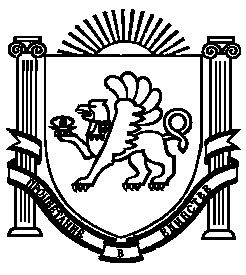 